Верхний колонтитулОбъект WordArtТаблица «нет границ» с вставленными фотографиями , текст с визуальными эффектами, измененным цветом.Таблица «все границы»,  Times New Roman, размер шрифта12,  полужирный, выровнен по ширине.Материал   (гиперссылка)Страницы пронумерованы.самецсамкаПризнакОписаниеВнешний видОписаниеРазмерыОписаниеГолосОписаниеМесто обитанияОписаниеПитаниеОписаниеГнездованиеОписание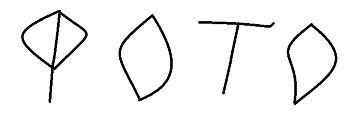 